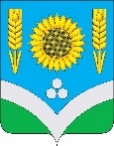 СОВЕТ НАРОДНЫХ ДЕПУТАТОВ РОССОШАНСКОГОМУНИЦИПАЛЬНОГО РАЙОНА ВОРОНЕЖСКОЙ ОБЛАСТИРЕШЕНИЕ33 сессии  от 02 марта 2022 года   № 251                      г.РоссошьОб утверждении плана работы Совета народных депутатов Россошанского муниципального района на 2 квартал 2022 года          В соответствии с Регламентом Совета народных депутатов Россошанского муниципального района Совет народных депутатов Россошанского муниципального районаРЕШИЛ:План работы Совета народных депутатов Россошанского муниципального района на 2 квартал 2022 года утвердить согласно приложению.Контроль за исполнением настоящего решения возложить на главу Россошанского муниципального района Сисюка В.М. Глава Россошанскогомуниципального района                                                                В.М. СисюкПриложениек решению Совета народных депутатов Россошанского муниципального районаот 02.03.2022 года  № 251    ПЛАНработы Совета народных депутатов Россошанского муниципального районана 2 квартал 2022 года№ п/пМероприятияДата проведен.ОтветственныеПримечанияПримечания123455 Вопросы для рассмотрения на сессии Вопросы для рассмотрения на сессии Вопросы для рассмотрения на сессии Вопросы для рассмотрения на сессии Вопросы для рассмотрения на сессии Вопросы для рассмотрения на сессии Вопросы для рассмотрения на сессии1Об итогах исполнения бюджета Россошанского муниципального района за 1 квартал 2022 годаапрельГольев А.И. – руководитель отдела по финансам2О внесении изменений в решение Совета народных депутатов от 22.12.2021 г. № 230 «О районном бюджете на 2022 год и на плановый период 2023 и 2024 годов»--«--Гольев А.И. – руководитель отдела по финансам3О проекте изменений и дополнений в Устав Россошанского муниципального района--«--Ревина Н.П. – зам. председ. Совета народных депутатов4Об утверждении порядка осуществления Ревизионной комиссией Россошанского муниципального района Воронежской области полномочий внешнего муниципального финансового контроля--«--Еремеева Н.Н. – председатель Ревизионной комиссии Россошанского муниципального района5Об итогах исполнения бюджета Россошанского муниципального района за 2021 годмайГольев А.И. – руководитель отдела по финансамII. Вопросы для рассмотрения на заседаниях постоянных комиссийII. Вопросы для рассмотрения на заседаниях постоянных комиссийII. Вопросы для рассмотрения на заседаниях постоянных комиссийII. Вопросы для рассмотрения на заседаниях постоянных комиссийII. Вопросы для рассмотрения на заседаниях постоянных комиссийII. Вопросы для рассмотрения на заседаниях постоянных комиссийII. Вопросы для рассмотрения на заседаниях постоянных комиссийа) по бюджету, налогам и финансовой деятельностиа) по бюджету, налогам и финансовой деятельностиа) по бюджету, налогам и финансовой деятельностиа) по бюджету, налогам и финансовой деятельностиа) по бюджету, налогам и финансовой деятельностиа) по бюджету, налогам и финансовой деятельностиа) по бюджету, налогам и финансовой деятельности1Об итогах исполнения бюджета Россошанского муниципального района за 1 квартал 2022 годаапрельГольев А.И. – руководитель отдела по финансам2О внесении изменений в решение Совета народных депутатов от 22.12.2021 г. № 230 «О районном бюджете на 2022 год и на плановый период 2023 и 2024 годов»--«--Гольев А.И. – руководитель отдела по финансам3Информация о ходе исполнения бюджета Россошанского муниципального района, о результатах проведенных контрольных и экспертно-аналитических мероприятий за 1 квартал 2022 года--«--Еремеева Н.Н. – председатель Ревизионной комиссии Россошанского муниципального района4Об итогах исполнения бюджета Россошанского муниципального района за 2021 годмайГольев А.И. – руководитель отдела по финансамб) по социальным вопросамб) по социальным вопросамб) по социальным вопросамб) по социальным вопросамб) по социальным вопросамб) по социальным вопросамб) по социальным вопросам1О ходе подготовки к летней оздоровительной кампании детей и подростков в 2022 годуапрельТростянский Ю.С. – руков. отдела образования 2О деятельности, связанной с вовлечением работающей молодёжи в государственную молодёжную политикуапрельЯрославкин В.Б. – директор МКУ «Молодёжный центр»3О волонтёрском движении на территории Россошанского района--«--Ярославкин В.Б. – директор МКУ «Молодёжный центр»в) по промышленности, предпринимательству, энергетическому комплексу и собственностив) по промышленности, предпринимательству, энергетическому комплексу и собственностив) по промышленности, предпринимательству, энергетическому комплексу и собственностив) по промышленности, предпринимательству, энергетическому комплексу и собственностив) по промышленности, предпринимательству, энергетическому комплексу и собственности1Анализ затрат на теплоносители по отоплению бюджетных объектов в 2021-2022 г.г. по сравнению с предыдущим отопительным сезоном. О плане мероприятий по уменьшению затрат на тепловую энергию в отопительном сезоне 2022-2023 г.г.июньЖадобин Д.Ю. – заместитель главы администрации районаг) по законодательству, местному самоуправлению и Регламентуг) по законодательству, местному самоуправлению и Регламентуг) по законодательству, местному самоуправлению и Регламентуг) по законодательству, местному самоуправлению и Регламентуг) по законодательству, местному самоуправлению и Регламентуг) по законодательству, местному самоуправлению и Регламентуг) по законодательству, местному самоуправлению и Регламенту1О проекте изменений и дополнений в Устав Россошанского муниципального районаапрельРевина Н.П. – зам. председ. Совета народных депутатов2Об утверждении порядка осуществления Ревизионной комиссией Россошанского муниципального района Воронежской области полномочий внешнего муниципального финансового контроля--«--Еремеева Н.Н. – председатель Ревизионной комиссии Россошанского муниципального районад) по аграрной политике, земельным вопросам, экологии и природопользованиюд) по аграрной политике, земельным вопросам, экологии и природопользованиюд) по аграрной политике, земельным вопросам, экологии и природопользованиюд) по аграрной политике, земельным вопросам, экологии и природопользованиюд) по аграрной политике, земельным вопросам, экологии и природопользованиюд) по аграрной политике, земельным вопросам, экологии и природопользованиюд) по аграрной политике, земельным вопросам, экологии и природопользованию1О совместном плане работы отдела по управлению муниципальным имуществом, земельным ресурсам и землеустройству администрации Россошанского муниципального района и главного специалиста по охране окружающей среды отдела программ и развития сельской территории администрации Россошанского муниципального района по реализации муниципального земельного контроля на территории сельских поселений Россошанского муниципального районаапрельГоловко Т.С. – руков.отдела по управлению муниципаль-ным имуществом, земельным ресурсам и землеустройству, Омельченко А.Н. – главный специалист по охране окружающей среды2Об итогах работы отрасли животноводства в Россошанском районе на текущий период 2022 года июньСавенко Е.В. – гл.зоотехник МКУ «Центр поддержки АПК»  3Об участии в организации деятельности по сбору, транспортированию, обработке и утилизации твёрдых коммунальных отходов на территории района--«--Омельченко А.Н. – главный специалист по охране окружающей среды III. Вопросы для рассмотрения на публичных слушаниях III. Вопросы для рассмотрения на публичных слушаниях III. Вопросы для рассмотрения на публичных слушаниях III. Вопросы для рассмотрения на публичных слушаниях III. Вопросы для рассмотрения на публичных слушаниях III. Вопросы для рассмотрения на публичных слушаниях III. Вопросы для рассмотрения на публичных слушаниях1О проекте изменений и дополнений в Устав Россошанского муниципального районамайРевина Н.П. – зам. председ. Совета народных депутатов2Об итогах исполнения бюджета Россошанского муниципального района за 2021 год--«--Гольев А.И. – руководитель отдела по финансам2О деятельности, связанной с вовлечением работающей молодёжи в государственную молодёжную политикуапрельЯрославкин В.Б. – директор МКУ «Молодёжный центр»3О волонтёрском движении на территории Россошанского района--«--Ярославкин В.Б. – директор МКУ «Молодёжный центр»в) по промышленности, предпринимательству, энергетическому комплексу и собственностив) по промышленности, предпринимательству, энергетическому комплексу и собственностив) по промышленности, предпринимательству, энергетическому комплексу и собственностив) по промышленности, предпринимательству, энергетическому комплексу и собственностив) по промышленности, предпринимательству, энергетическому комплексу и собственности1Анализ затрат на теплоносители по отоплению бюджетных объектов в 2021-2022 г.г. по сравнению с предыдущим отопительным сезоном. О плане мероприятий по уменьшению затрат на тепловую энергию в отопительном сезоне 2022-2023 г.г.июньЖадобин Д.Ю. – заместитель главы администрации районаг) по законодательству, местному самоуправлению и Регламентуг) по законодательству, местному самоуправлению и Регламентуг) по законодательству, местному самоуправлению и Регламентуг) по законодательству, местному самоуправлению и Регламентуг) по законодательству, местному самоуправлению и Регламентуг) по законодательству, местному самоуправлению и Регламентуг) по законодательству, местному самоуправлению и Регламенту1О проекте изменений и дополнений в Устав Россошанского муниципального районаапрельРевина Н.П. – зам. председ. Совета народных депутатов2Об утверждении порядка осуществления Ревизионной комиссией Россошанского муниципального района Воронежской области полномочий внешнего муниципального финансового контроля--«--Еремеева Н.Н. – председатель Ревизионной комиссии Россошанского муниципального районад) по аграрной политике, земельным вопросам, экологии и природопользованиюд) по аграрной политике, земельным вопросам, экологии и природопользованиюд) по аграрной политике, земельным вопросам, экологии и природопользованиюд) по аграрной политике, земельным вопросам, экологии и природопользованиюд) по аграрной политике, земельным вопросам, экологии и природопользованиюд) по аграрной политике, земельным вопросам, экологии и природопользованиюд) по аграрной политике, земельным вопросам, экологии и природопользованию1О совместном плане работы отдела по управлению муниципальным имуществом, земельным ресурсам и землеустройству администрации Россошанского муниципального района и главного специалиста по охране окружающей среды отдела программ и развития сельской территории администрации Россошанского муниципального района по реализации муниципального земельного контроля на территории сельских поселений Россошанского муниципального районаапрельГоловко Т.С. – руков.отдела по управлению муниципаль-ным имуществом, земельным ресурсам и землеустройству, Омельченко А.Н. – главный специалист по охране окружающей среды2Об итогах работы отрасли животноводства в Россошанском районе на текущий период 2022 года июньСавенко Е.В. – гл.зоотехник МКУ «Центр поддержки АПК»  3Об участии в организации деятельности по сбору, транспортированию, обработке и утилизации твёрдых коммунальных отходов на территории района--«--Омельченко А.Н. – главный специалист по охране окружающей среды III. Вопросы для рассмотрения на публичных слушаниях III. Вопросы для рассмотрения на публичных слушаниях III. Вопросы для рассмотрения на публичных слушаниях III. Вопросы для рассмотрения на публичных слушаниях III. Вопросы для рассмотрения на публичных слушаниях III. Вопросы для рассмотрения на публичных слушаниях III. Вопросы для рассмотрения на публичных слушаниях1О проекте изменений и дополнений в Устав Россошанского муниципального районамайРевина Н.П. – зам. председ. Совета народных депутатов2Об итогах исполнения бюджета Россошанского муниципального района за 2021 год--«--Гольев А.И. – руководитель отдела по финансам